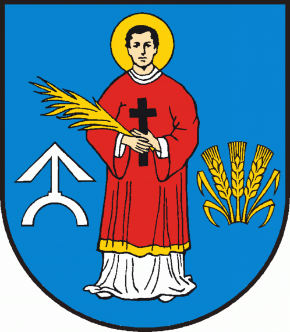 RADA   GMINY  PACYNAwww.pacyna.mazowsze.pl   09-541  Pacyna, ul. Wyzwolenia  7, tel./fax  (024) 285-80-54,  285-80-64,   e-mail: gmina@pacyna.mazowsze.plOrA.0002.7.2024                                                                         Pacyna, 17 marca 2024r.O g ł o s z e n i e o terminie sesjiZawiadamiam, że w  dniu  18 czerwca  2024r.  (wtorek)  o godz. 12:00 (sala narad),  na wniosek Wójta Gminy Pacyna,  odbędzie się IV Sesja Rady Gminy Pacyna.Proponowana tematyka obrad:1)  Otwarcie Sesji i stwierdzenie prawomocności obrad.2)  Przyjęcie porządku obrad.
3)  Przyjęcie protokołu z III Sesji4)  Interpelacje i zapytania radnych.5)  Podjęcie uchwały w sprawie wyrażenia zgody na zamianę nieruchomości gruntowych 
     położonych w miejscowości Luszyn na terenie gminy Pacyna
6)  Podjęcie uchwały w sprawie wyrażenia zgody na zniesienie odrębne własności lokalu, 
       zniesienia współwłasności nieruchomości zabudowanej położonej w miejscowości Luszyn
       na  terenie gminy Pacyna.7)   Odpowiedzi na interpelacje i zapytania radnych.8)  Wolne wnioski radnych.9)   Zakończenie obrad.Sesja będzie transmitowana i utrwalana za pomocą urządzeń rejestrujących obraz i dźwięk.Przewodnicząca Rady Gminy
(-) Beata Kowalska